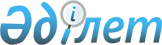 Маңғыстау облысы бойынша жер үсті көздеріндегі су ресурстарын пайдаланғаны үшін 2013 жылға арналған төлемақы ставкалары туралыМаңғыстау облысы мәслихатының 2013 жылғы 29 мамырдағы № 10/143 шешімі. Маңғыстау облысы Әділет департаментінің 2013 жылғы 05 шілдеде № 2264 тіркелді      РҚАО-ның ескертпесі.

      Құжаттың мәтінінде түпнұсқаның пунктуациясы мен орфографиясы сақталған.      Қазақстан Республикасының 2003 жылғы 9 шілдедегі Су кодексінің 38-бабының 5) тармақшасына және "Қазақстан Республикасындағы жергілікті мемлекеттік басқару және өзін - өзі басқару туралы" 2001 жылғы 23 қаңтардағы Қазақстан Республикасының Заңының 6-бабының 5-тармағына сәйкес облыстық мәслихат ШЕШІМ ЕТТІ:



      1. Маңғыстау облысы бойынша жер үсті көздеріндегі су ресурстарын пайдаланғаны үшін 2013 жылға арналған төлемақы ставкалары осы шешімнің қосымшасына сәйкес бекітілсін.



      2. Осы шешім әділет органдарында мемлекеттік тіркелген күннен бастап күшіне енеді және ол алғаш ресми жарияланғаннан кейін күнтізбелік он күн өткен соң қолданысқа енгізіледі.      Сессия төрағасы                         Ж.Нұрмұханов      Облыстық

      мәслихат хатшысы                        Б.Жүсіпов

 

       Қазақстан Республикасы қаржы министрлігінің

      салық комитеті Маңғыстау облысы бойынша

      салық департаментінің басшысы

      К.Ысқақов

      2013 жылғы 29 мамыр      Қазақстан Республикасы Қоршаған ортаны 

      қорғау министрлігі Экологиялық реттеу және 

      бақылау комитетінің Маңғыстау облысы бойынша 

      экология департаментінің басшысы

      Е.Умаров

      2013 жылғы 29 мамыр      Маңғыстау облысының

      ауыл шаруашылығы басқармасы

      басшысының міндетін атқарушы

      К.Ерғалиев

      2013 жылғы 29 мамыр      Маңғыстау облысының табиғи ресурстар 

      және табиғат пайдалануды реттеу

      басқармасы басшысының міндетін атқарушы

      О. Тоқжанов 

      2013 жылғы 29 мамыр      Маңғыстау облысының энергетика 

      және тұрғын үй - коммуналдық

      шаруашылық басқармасының басшысы

      Б.Өтеғалиев

      2013 жылғы 29 мамыр

 

Облыстық мәслихаттың

2013 жылғы 29 мамырдағы

№ 10/143 шешіміне қосымша

  Маңғыстау облысы бойынша жер үстi көздеріндегі

су ресурстарын пайдаланғаны үшін 2013 жылға арналған төлемақы ставкалары

 
					© 2012. Қазақстан Республикасы Әділет министрлігінің «Қазақстан Республикасының Заңнама және құқықтық ақпарат институты» ШЖҚ РМК
				Арнаулы су пайдаланудың түріАрнаулы су пайдаланудың түріАрнаулы су пайдаланудың түріАрнаулы су пайдаланудың түріАрнаулы су пайдаланудың түріАрнаулы су пайдаланудың түріАрнаулы су пайдаланудың түріАрнаулы су пайдаланудың түріТеңіз бассейніТұрғын-

үй пайдала-

ну және комму-

налдық

қызмет-

тер.(теңге/1000 тек.м)Өнеркә-

сіп жылу энерге-

тикасын қоса есепте-

генде. (теңге/1000 тек.м)Ауыл шаруа-

шылығы. (теңге/1000 тек. м)Су көздері-

нен су алуды жүзеге асыратын тоған шаруашы-

лықтары. (теңге/1000 тек. м)Су көздері-

нен балық аулайтын балық шаруашы-

лығы, тұтынушы-

лар.(теңге/

тонна)Су энер-

гети-

ка. (тең-

ге/1000 кВт.

сағ)Су көлі-

гі. (тең-

ге/1000  тек. м)Каспий теңізі бойынша базалық ставкалар722065856146-72009 жылғы инфляция коэффициенті1,0621,0621,0621,0621,062-1,0622010 жылғы инфляция коэффициенті1,0781,0781,0781,0781,078-1,0782011 жылғы инфляция коэффициенті1,0741,0741,0741,0741,074-1,0742012 жылғы инфляция коэффициенті1,0601,0601,0601,0601,060-1,060Төмендету коэффициенті0,560,560,560,560,56--Жоғарлату коэффициенті------1,92013 жылға арналған төлемақы ставкалары52,55150,3542,3340,87106,56-17,33